جامعة الزقازيــق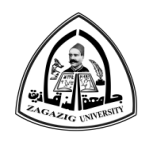 كليـــــة الطب البيطرىإدارة شئون خدمة المجتمع وتنمية البيئةالتقرير السنوى عن ما تم أنجازه من خطة الكلية لخدمة المجتمع وتنمية البيئة للعام 2013/2014أعتماد مجلس الكلية فى 		14/8/2014تقرير سنوى عن ما تم إنجازهمن الخطة التنفيذية السنوية للخدمات المجتمعية لكلية الطب البيطرى جامعة الزقازيق، الموضوعة بناءا على دراسة لأحتياجات المجتمع المحيط التى يعدها الفريق التنفيذى لمعيار المشاركة المجتمعية برئاســـــــة أ.د/ أحمد البحيرى صراحه أستاذ طب وجراحه الحيوان بالكليـــــــــة وتحت إشراف السيد أ.د/ وكيل الكلية لشئون خدمة المجتمع وتنمية البيئة، التى تشمل العديد من الأنشطةفى الفترة من 1/7/2013 إلى 30/6/2014.أعد التقرير د/ لماح كامل عبد السميع مدير إدارة شئون خدمة المجتمع وتنمية البيئة بالكلية ملخصا الأنجازات  وتقييم الآداء فى الآتى:البند الأول: أنشطة الوحدات ذات الطابع الخاصأولا: المستشفى البيطرى التعليمى: التى تضم العديد من الأقسامالعيادة الخارجية:	تم إستقبالعدد حالات مرضية وعلاجها من الفصائل الحيوانية المختلفة كالأتى المؤشرات		زيادة عدد حالات جميع الفصائل الحيوانية عن العام السابق 2012/2013المعوقات	الحالة الأقتصادية.ما لم يتم أنجازه	لايوجدالتوصيات	تطوير العمل بالعيادات الخارجية مع التركيز فى أساليب التشخيص.وحدة السونار:	تم تشخيص عدد كبير من الحالات المرضية الغامضة فى مختلف التخصصات والحيوانات بإستخدام جهاز الموجات فوق الصوتية.المؤشرات	زيادةعدد الحالات عن العام السابق.المعوقات	عطل فى الجهاز المستشفى والستعانة بجهاز قسم التوليد.ما لم يتم أنجازه	عدم شراء جهاز جديدالتوصيات	شراء جهاز جديد حيثانه لا يمكن إصلاح الجهاز الموجود.المستشفى المتنقل:	تم تنفيذ عدد 12قافلة علاجية مجانية فى مختلف قرى محافظة الشرقية حيث تم مناظرة وعلاج 12687 حاله كما هو موضح بالجدول:القوافل البيطرية:الزيارات الميدانية:المؤشرات	نسبة تحقيق 50% من الخطة السنوية.تم إضافة برنامج زيارات ميدانية تعليمية للطلاب للمواقع الأنتاجية.المعوقات	الحالة الأقتصادية والامنية ومناخ عدمالإستقرار.		قلة مصادر التمويل وأرتفاع أسعار الأدوية.ما لم يتم أنجازه	عدم تنفيذ عدد 12 قافلة كما هو مخطط فى الخطة السنوية.التوصيات	عقد بروتوكولات تعاونمع ممثلى سوق العمل.		زيادةعدد الزيارات الميدانية للمواقع الأنتاجية ذات الصلة.وحدة حيوانات التجارب:	تم رصدحركة أنتاج وبيع ونفوق فصائل حيوانات التجارب المختلفة وسجلت كما هو مبين بالجدول:المؤشرات	توفير عامل أضافى للوجدةإنخفاضمبيعات الوحدة منRABBIT و MICEبنسبة 10% عن العام السابقزيادة انتاج الأرانب وقلة أعداد النافق فى كل السلالاتالمعوقات	لايوجدما لم يتم أنجازه	عدم التوسع فى تريية فئران التجارب التوصيات	تغيير الدماء بوحدة الأرانبالحساب الختامى للمستشفى البيطرى التعليمى عام 2013/2014ثانيا: المعمل المركزى:يتمحور نشاط المعمل المركزى بالكلية فى القيامبإجراء فحص وتحليل عينات بحوث علمية أو كخدمات مجتمعية بوحدات المعمل المختلفة وتنظيم دورات تدريبية للباحثين والأطباء البيطريين والطلاب كما هو مبين:الحساب الختامى للمعمل المركزى عام 2013/2014المؤشرات	زيادة فى إيرادات المعمل عن العام السابق بنسبة 11%.	تفعيل الدورات التدريبية بوحدة HPLC.المعوقات	إستحواذ وزارة المالية على 25% من أرصدة الوحدة.عطل فى جهاز الآليزا ومشاكل تقنية فى تحديد نسب البروتين.ما لم يتم أنجازه	عدم تفعيل وحدة الهستوباثولوجى .إحلال الأجهزة المعطلة.التوصيات	العمل على تفعيل وحدة الهستوباثولوجيابالمعمل. إحلال وتجديد الأجهزة المعطلة وشراء جهاز بتحديد نسب البروتين.ثالثا: المركزالجامعى للخدمات البيطرية:تم تجميع أنشطة المركزمن تحليلات169 عينة وأنشطة أخرى كما هو مبين:المؤشرات	زيادةإيرادات  المركز عن العام السابق بنسبة 14%.المعوقات	إستحواذ وزارة المالية على 25% من أرصدة الوحدة.الحالة الأقتصاديةالتىأثرت سلبا على تربية الدواجن.البيروقراطية الإدارية فى تحديث أجهزة المعمل.ما لم يتم أنجازه	عدم تحديث المركز بالأجهزة الحديثة لمواكبة السوق التوصيات	توفير التمويل اللازم للأحلال والتجديد وعمل نشرات دعائية لأنشطة المركز.رابعا: مزرعة الكلية:تم رصد وتسجيل إنتاج المزرعة من الألبان واللحوم الحمراء خلال عام 2013/2014 كالتالى:المؤشرات	زيادة إيرادات المزرعة بنسبة 98% عن العام السابق نتيجة بيع الحيوانات.المعوقات	إستحواذ وزارة المالية على 20% من أرصدة الوحدة.		مطلبات جهاز شئون البيئة للكلية والجامعة بشأن المزرعةما لم يتم أنجازه	عدم تشغيل عنابر الدواجن .التوصيات	توفير التمويل اللازم للأحلال والتجديد .البند الثانى: ندوات التوعية والتثقيف البيطرىتم عقد ندوات توعية وتثقيف داخل وخارج الكلية للأطراف المجتمعية ممثلة فى السادة الاطباء البيطريين –المزارعين– المربيين- الطلاب- الأهالىالمؤشرات	إقبال الاهالى والمهتمين بالمجال البيطرى على حضور الندوات  وتفاعلهم معها.المعوقات	عدم وجود وسائط  إيضاحية مثل لاشاشات عرض أو بروجكتور.ما لم يتم أنجازه	لايوجدالتوصيات	زيادة الندوات والتوسع فيها مع التركيز على المواضيع التى تهم البيئة.مدير إدارة شئون البيئـة				وكيل الكلية لشئون خدمـــــــة المجتمعد/ لماح كامل عبد السميع 					أ.د/ مجدى شــــرف السيديعتمد،عميـــد الكليــــةأ.د/ مجدى شرف السيدالسنةأبقارجاموسأغنامماعزجمالخيولقططكلابطيور وأرانب2013/2014289435621300-2532822072876542012/20131913174322911180110146220890النوعالسنةأبقارجاموسأغنامماعزخيولكلابقططأجمالى2013/201451301611302321334492012/20134421148128221920402الشهربيان القوافلبيان القوافلبيــــــان الحالاتبيــــــان الحالاتبيــــــان الحالاتبيــــــان الحالاتملاحظاتالشهرالتاريخالقريةطب حيوانجراحهتناسلياتطيور وأرانبملاحظاتسبتمبر 201323/9/2013ميت ركاب532120600تم التمويل بمجهودات ذاتى 8000جنيهنفذت بمشاركة طلاب الفرق النهائية بالكلية (10طلاب فى القافلة)سبتمبر 201330/9/2013المسلمية701827431تم التمويل بمجهودات ذاتى 8000جنيهنفذت بمشاركة طلاب الفرق النهائية بالكلية (10طلاب فى القافلة)أكتوبر 201314/10/2013الحلوات8913311500تم التمويل بمجهودات ذاتى 8000جنيهنفذت بمشاركة طلاب الفرق النهائية بالكلية (10طلاب فى القافلة)أكتوبر 201328/10/2013صبيح68923991تم التمويل بمجهودات ذاتى 8000جنيهنفذت بمشاركة طلاب الفرق النهائية بالكلية (10طلاب فى القافلة)نوفمبر201311/11/2013أولاد مهنا961519700تم التمويل بمجهودات ذاتى 8000جنيهنفذت بمشاركة طلاب الفرق النهائية بالكلية (10طلاب فى القافلة)نوفمبر201325/11/2013كفر أيوب105821807تم التمويل بمجهودات ذاتى 8000جنيهنفذت بمشاركة طلاب الفرق النهائية بالكلية (10طلاب فى القافلة)ديسمبر20139/12/2012السدس991027980تم التمويل بمجهودات ذاتى 8000جنيهنفذت بمشاركة طلاب الفرق النهائية بالكلية (10طلاب فى القافلة)يناير 20146/1/2014الطيبة55819871تم التمويل بمجهودات ذاتى 8000جنيهنفذت بمشاركة طلاب الفرق النهائية بالكلية (10طلاب فى القافلة)فبراير 20143/2/2014العدوة771324900تم التمويل بمجهودات ذاتى 8000جنيهنفذت بمشاركة طلاب الفرق النهائية بالكلية (10طلاب فى القافلة)فبراير 201417/2/2014الغار56342723تم التمويل بمجهودات ذاتى 8000جنيهنفذت بمشاركة طلاب الفرق النهائية بالكلية (10طلاب فى القافلة)مارس20143/3/2014التل الأحمر111721999تم التمويل بمجهودات ذاتى 8000جنيهنفذت بمشاركة طلاب الفرق النهائية بالكلية (10طلاب فى القافلة)يونيه 20142/6/2014بنى عامر7811181800تم التمويل بمجهودات ذاتى 8000جنيهنفذت بمشاركة طلاب الفرق النهائية بالكلية (10طلاب فى القافلة)الأجمالىالأجمالىالأجمالى9571362921130212687الشهربيان الزيارةبيان الزيارةالنشاطملاحظاتالشهرالتاريخالمكانالنشاطملاحظاتديسمبر201323/12/2014ميت غمرمصنع أعلاف المرشدىنفذت بناءا على بروتوكولات تعاون مع هده الشركات بمشاركة طلابيةيناير 201420/1/2014بلبيسشركة الهدى للتفريخنفذت بناءا على بروتوكولات تعاون مع هده الشركات بمشاركة طلابيةمارس201417/3/2014بلبيسمجزر علاء الدين للدواجننفذت بناءا على بروتوكولات تعاون مع هده الشركات بمشاركة طلابيةأبريل 20147/4/2014ميت غمرمصنع أعلاف المرشدىنفذت بناءا على بروتوكولات تعاون مع هده الشركات بمشاركة طلابيةمايو 20145/5/2014بلبيسشركة الهدى للتفريخنفذت بناءا على بروتوكولات تعاون مع هده الشركات بمشاركة طلابيةمايو 201419/5/2014العاشر من رمضانمصنع جرين لاند للألبان ومنتجاتهانفذت بناءا على بروتوكولات تعاون مع هده الشركات بمشاركة طلابيةيونيه 201416/6/2014العاشر من رمضانمصنع جرين لاند للألبان ومنتجاتهانفذت بناءا على بروتوكولات تعاون مع هده الشركات بمشاركة طلابيةيونيه 201430/6/2014العاشر من رمضانمصنع جرين لاند للألبان ومنتجاتهانفذت بناءا على بروتوكولات تعاون مع هده الشركات بمشاركة طلابيةالحركة2013/2014RATMICERABBITأنتاج86434218بيع10774484نفوق2058الرصيد292152157المــــدةايراداتايراداتايراداتايراداتالرصيدبالجنيهالمــــدةالصيدليةعياداتحيوانات تجاربمعمل المستشفىالرصيدبالجنيهيوليه43.5793.01590.080.02506.5أغسطس851.05725060.01636.05سبتمبر598.8011603634.75555448.55أكتوبر427.517404056.85456269.35نوفمبر256.510780451379.5ديسمبر1615.10515648352813.1يناير488.904401738202686.9فبراير37055154501466مارس326.358484037.75355247.10أبريل430.512181785153448.5مايو475.551491.7511831003250.3يونيه1438.358405781202976.35إجمالى7322.111399.7519796.3561039128.2مالوحدةعدد الأختباراتمالوحدةعدد الأختبارات1الأمتصاص الذرى8012السموم الفطرية1103تحليل نسبة البروتين994التقطيع الهستولوجى للأنسجة05الكشف عن المتبقيات HPLC4506قياس تلوث المياة07الآليزا08دورات تدريبية2العام المالى2012/2013إيراداتالعام المالى2012/2013إيراداتالربع الأول (9,8,7)6035الربع الثانى (12,11,10)10655الربع الثالث (3,2,1)21965الربع الرابع (6,5,4)22600إجمالى61255م                      السنةنوع الخدمة2013/20142013/2014م                      السنةنوع الخدمةالعددالأيراد بالجنيه1أختبار حساسية دواجن49 حاله9802أختبار حساسية ألبان53 عينة10603بكتيريولوجى مياه36 عينة7204تحليل بروتين أعلاف26 عينه7805بكتيريولوجى أعلاف5عينات1006سموم فطرية-07بنك عترات-08غرف إبحاث35009دورات-0أجمالىأجمالىأجمالى7140مالمنتج الكمية بالكيلو جرامإيرادات العام المالى 2013/2014إيرادات العام المالى 2013/20141البان جاموسي150 كيلوالربع الأول1290682البان بقري1374.75 كيلوالربع الثانى600563بيع حيوانات حى 6274 كيلوالربع الثالث2275.50الربع الرابع2504.25إجمالىإجمالىإجمالى193903.75مالتاريخأسم الندوةالقرية/المدينةالمحاضرمكان الإنعقاد123/9/2013سلامة الغذاء وصحة الأنسانميت ركابأ.د. مجدى شرف السيددار المناسبات230/9/2013إقتصاديات تربية الأرانبالمسلميةأ.د. خيرى البيومىالوحدة المحلية314/10/2013أهم الأمراض الفيروسية التى تصيب الطيور والوقاية منهاالحلواتد. لماح كامل عبد السميعدار المناسبات411/11/2013تطبيقات الآمان الحيوى فى مزارع الأنتاج الحيوانىأولاد مهناد. لماح كامل عبد السميعالوحدة المحلية525/11/2013مرض الحمى القلاعية وتأثيره على الثروة الحيوانيةكفر أيوبد. خالد محمد الهادىالوحدة المحلية69/12/2013الأمراض المشتركة بين الحيوان والأنسان وكيفية الوقاية منهاالسدسأ.د. مجدى شرف السيدالساحة الشعبية